                                              الجمهورية الجزائرية الديمقراطية الشعبية         PEOPLE’S DEMOCRATIC REPUBLIC OF ALGERIA                                                    وزارة التعليم العالي والبحث العلمي              MINISTRY OF HIGHER EDUCATION AND SCIENTIFIC RESEARCH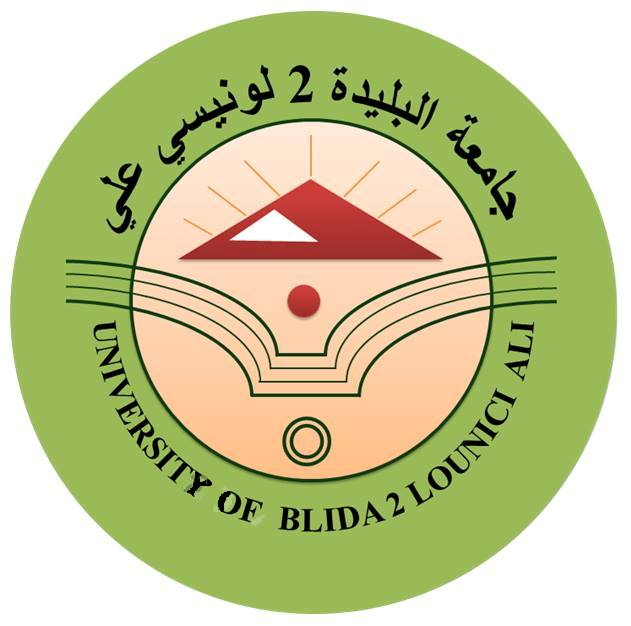     جامعة البليدة 2- لونيسي علي                                           UNIVERSITY OF BLIDA 2 - LOUNICI ALI     كلية العلوم الإنسانية و الإجتماعية                                                Human and social science Faculty         L’Amir Khaled El djazairiالأمير خالد الجزائري                                                                                               العفرون: 11/ 03/ 2024 إعلان لفائدة الأساتذة والموظفين وطلبة الدكتوراه غير الأجراء الراغبين في الترشح لبرنامج الحركية القصيرة المدى وتحسين المستوى بالخارج لسنة 2024      تبعا لتعليمات نائب مدير الجامعة المكلفة بالعلاقات الخارجية والتعاون والتنشيط والإتصال والتظاهرات العلمية بفتح دورة 2024 للحركية القصيرة المدى وتحسين المستوى بالخارج لفائدة الأساتذة، الموظفين الإداريين والتقنيين وطلبة الدكتوراه غير الأجراء، وتطبيقاً لما جاء في القرار 255 المؤرخ في 25 فيفري 2024، فإننا نعلم جميع الأساتذة وطلبة الدكتوراه غير الأجراء الذين تتوفر فيهم شروط الإستفادة والراغبين بالترشح لهذه الدورة التقدم إلى نيابة رئاسة القسم للبحث العلمي وما بعد التدرج ، وبالنسبة للموظفين الإداريين والتقنيين إيداع ملفاتهم على مستوى مصلحة العلاقات الخارجية بنيابة العمادة للبحث العلمي  في الفترة الممتدة ما بين يوم الثلاثاء 12 مارس 2024 إلى يوم الأحد 07 أفريل 2024 كآخر أجل لإيداع ملفاتهم الورقية  والرقمية المتكونة مما يلي:بالنسبة للأساتذة المساعدين وطلبة الدكتوراه:طلب إلى السيد عميد الكلية يتضمن ترشح المعني وتحديد وجهة تربصه بالخارج.مخطط عمل يتضمن المنهجية المتبعة في إجراء هذه التربص والأهداف التي يسعى المعني إلى تحقيقها، والنتائج المرجو تحقيقها خلال هذا التربص. (إستمارة نموذجية ملحقة بهذا الإعلان)مقرر أخر تعيين في الرتبة + مقرر الترسيم + أخر شهادة جامعية (ديبلوم) بالنسبة للأساتذة المساعدين + شهادة عمل حديثة.نسخة من جواز السفر (صفحة المعلومات) + صفحة الدخول والخروج التي تثبت ختم شرطة الحدود بالنسبة للمستفيدين من تربص 2023.شهادات مدرسية تثبت التسجيل بصفة منتظمة بالنسبة لطلبة الدكتوراه (كلاسيك +ل م د) وذلك إبتداءً من التسجيل الثاني.شهادة عدم الإنتساب للضمان الاجتماعي CASNOS وCNAS بالنسبة لطلبة الدكتوراه غير الأجراء.صك بريدي/ بنكي مشطوب بالنسبة لطلبة الدكتوراه + نسخة طبق الأصل منه.ملئ الإستمارة الورقية الملحقة بهذا الإعلان حسب كل صنف وفق ما جاء في القرار 255 المؤرخ في 25 فيفري 2024. تقديم كل الوثائق والشهادات التي تثبت الإنتاج العلمي أو البيداغوجي للمترشح بما يتوافق والمعلومات التي تم تقديمها ضمن الإستمارة الإلكترونية المشار إليها أدناه وذلك وفق ما جاء به القرار 255 المؤرخ في 25 فيفري 2024.ضرورة ملئ الإستمارة الإلكترونية الخاصة بهذه الحركية والتي تتضمن كل المعلومات اللازمة للمترشح وفق ما يلي:بالنسبة لتداريب تحسين المستوى بالخارج (فئة الأساتذة المساعدين + الطلبة غير الأجراء):الرابط الإلكتروني للإستمارة: https://forms.gle/zHG6oQeB2n4v1Aqm8بالنسبة لفئة الأساتذة (أستاذ / أستاذ محاضر "أ" /أستاذ محاضر "ب")طلب إلى السيد عميد الكلية يتضمن ترشح المعني وتحديد وجهة تربصه بالخارج.مخطط عمل يتضمن المنهجية المتبعة في إجراء هذه التربص والأهداف التي يسعى المعني إلى تحقيقها، والنتائج المرجو تحقيقها خلال هذا التربص. (إستمارة نموذجية ملحقة بهذا الإعلان)مقرر أخر تعيين في الرتبة + أخر شهادة جامعية (شهادة دكتوراه). نسخة من جواز السفر (صفحة المعلومات) + صفحة الدخول والخروج التي تثبت ختم شرطة الحدود بالنسبة للمستفيدين من تربص 2023.ملئ الإستمارة الورقية الملحقة بهذا الإعلان حسب كل صنف وفق ما جاء في القرار 255 المؤرخ في 25 فيفري 2024. تقديم كل الوثائق والشهادات التي تثبت الإنتاج العلمي أو البيداغوجي للمترشح بما يتوافق والمعلومات التي تم تقديمها ضمن الإستمارة الإلكترونية المشار إليها أدناه وذلك وفق ما جاء به القرار 255 المؤرخ في 25 فيفري 2024.ضرورة ملئ الإستمارة الإلكترونية الخاصة بهذه الحركية والتي تتضمن كل المعلومات اللازمة للمترشح وفق ما يلي:بالنسبة للإقامات العلمية القصيرة ذات مستوى عالي (فئة الأساتذة/الأساتذة المحاضرون "أ" و"ب"):الرابط الإلكتروني للإستمارة: https://forms.gle/zHG6oQeB2n4v1Aqm8بالنسبة لفئة الإداريين والتقنيين:طلب إلى السيد عميد الكلية يتضمن ترشح المعني وتحديد وجهة تربصه بالخارج.مخطط عمل يتضمن المنهجية المتبعة في إجراء هذه التربص والأهداف التي يسعى المعني إلى تحقيقها، والنتائج المرجو تحقيقها خلال هذا التربص. (إستمارة نموذجية ملحقة بهذا الإعلان)مقرر أخر تعيين في الرتبة + مقرر الترسيم + أخر شهادة جامعية (ديبلوم) + شهادة عمل حديثة + نسخة من إتفاقية المبرمة في إطار التعاون الدولي والشركات مع الهيئات المستقبلة في الخارج بالنسبة للموظفين.نسخة من جواز السفر (صفحة المعلومات) + صفحة الدخول والخروج التي تثبت ختم شرطة الحدود بالنسبة للمستفيدين من تربص 2023.ملئ الإستمارة الورقية الملحقة بهذا الإعلان حسب كل صنف وفق ما جاء في القرار 255 المؤرخ في 25 فيفري 2024. ضرورة ملئ الإستمارة الإلكترونية الخاصة بهذه الحركية والتي تتضمن كل المعلومات اللازمة للمترشح وفق ما يلي:بالنسبة لتداريب تحسين المستوى بالخارج (فئة المستخدمين الإداريين والتقنيين):الرابط الإلكتروني للإستمارة: https://forms.gle/zHG6oQeB2n4v1Aqm8بالنسبة للمشاركين في التظاهرات العلمية الدولية:ضرورة تقديم نسخة من المداخلة العلمية في شكلها الورقي والرقمي + دعوة القبول من منظمي التظاهرة العلمية+ برنامج التظاهرة العلمية.ضرورة ملئ الإستمارة الإلكترونية الخاصة بهذه الحركية والتي تتضمن كل المعلومات اللازمة للمترشح وفق ما يلي: بالنسبة للتظاهرات العلمية الدولية المصنفة والمفهرسة في قواعد البيانات الدولية (كل الأساتذة + طلبة الدكتوراه غير الأجراء)الرابط الإلكتروني للإستمارة: https://forms.gle/zHG6oQeB2n4v1Aqm8ملاحظات هامة: ضرورة البقاء في نفس المنطقة 1 وعدم التغــيــير إلى المنطقة 2 إلا في حالة تقديم مبرر   أو إثبات سببي مادي لتغيير الوجهة، وعليه لا يتم تغيير الوجهة من المنطقة 1 إلى المنطقة 2 وعلى المعني تقديم تعهد بذلك. لا يقبل أي ملف ناقص، وخارج الآجال المحددة في الإعلان.لا يسمح للمترشحين الذين إستفادوا من هذا البرنامج في الدورات السابقة (دورة 2023) ولم يقوموا بإستهلاكها وإيداع تقاريرهم على مستوى مصلحة التربصات بنيابة العمادة لم بعد التدرج والبحث العلمي والعلاقات الخارجية بالترشح لبرنامج الحركية لهذه السنة 2024.لا يتم حساب الوثائق التعليمية (مطبوعات، كتب، مقالات....إلخ) التي تم إستخدامها في ملف التأهيل الجامعي بالنسبة للأساتذة المحاضرين ب، وذلك وفق ما جاء في ملحق الإقامة العلمية القصيرة المدى ذات مستوى العالي المرفقة للقرار 255 المؤرخ 25 فيفري 2024. تقبل الأعمال العلمية والبيداغوجية المنجزة من تاريخ 01 جوان 2023 وإلى21 مارس 2024 فقط.لا يمكن لطلبة الدكتوراه الأجراء الترشح للإستفادة من هذا البرنامج.لا يمكن إيداع الملف الورقي لدى مصلحة التربصات إلا بعد ملئ الإستمارة الإلكترونية المشار إليها من خلال الرابط أعلاه .لا يمكن الترشح للمشاركة في تظاهرة علمية دولية بالموازاة مع الترشح ضمن الأصناف الأخرى المنشورة في هذا الإعلان، بمعنى أن كل مترشح يمكنه أن يترشح إما للإستفادة من تظاهرة علمية بالخارج أو تربص قصير المدى حسب كل فئة، وهذا وفق ما جاء في القرار 255 المؤرخ في 25 فيفري 2024 لاسيما المادة 10 منه والتي تسمح بالإستفادة مرة واحدة خلال السنة المالية من برامج الحركية القصيرة المدى بالخارج.                         يكون إيداع الملفات الورقية على مستوى نيابة رئاسة القسم للبحث العلمي وما بعد التدرج، كل يوم من الساعة 9:00 صباحاً إلى 13:00 زولاً.رزنامة استقبال الملفات:ايداع الملف الورقي  الإداري في ثلاث نسخ ، والعلمي والبيداغوجي في نسخة واحدة على مستوى نيابة رئاسة القسم للبحث العلمي وما بعد التدرج، وعلى مستوى المنصة الرقمية (من خلال ملء الإستمارة الإلكترونية ) من 12 مارس إلى غاية 07 أفريل 2024.دراسة الملفات على مستوى اللجنة العلمية للقسم من 08 أفريل إلى 18 أفريل 2024.ايداع الطعون على مستوى نيابة العمادة للبحث العلمي وما بعد التدرج والعلاقات الخارجية من 21 إلى 24 أفريل 2024.دراسة الملفات على مستوى المجلس العلمي للكلية من 28 أفريل 02 ماي 2024.مع تحياتي نائب العميد أ . نقاز سيدأحمد 